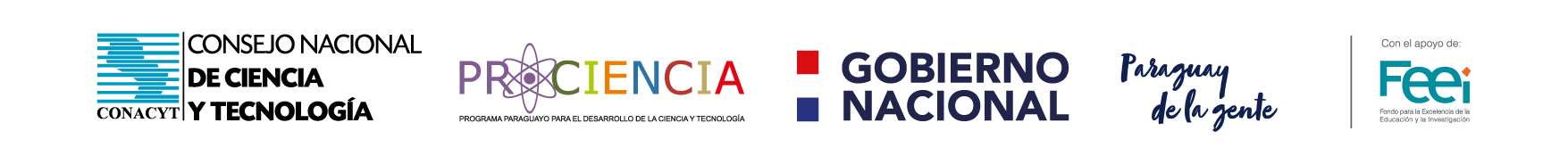 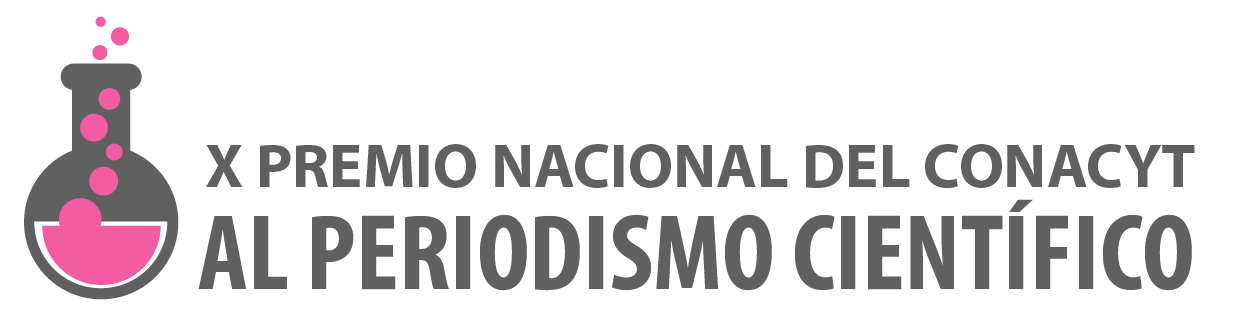 DATOS DEL AUTORTRABAJOS POSTULADOS:Observación: Los postulantes deben adjuntar escaneado de título de grado o constancia de experiencia en los medios de comunicación y copia de la Cédula de Identidad.Categoría:Nombre y apellido del autor:Fecha de nacimiento:Departamento/Ciudad:Nº de Cédula de Identidad:Lugar de trabajo o estudio:Celular:	Teléfono (trabajo):Teléfono (casa):E-mail:Dirección particular:Cantidad de trabajos postulados:CATEGORÍAS: DIARIOS IMPRESOS | PORTALES DIGITALES | PORTALES UNIVERSITARIOSCATEGORÍAS: DIARIOS IMPRESOS | PORTALES DIGITALES | PORTALES UNIVERSITARIOSCATEGORÍAS: DIARIOS IMPRESOS | PORTALES DIGITALES | PORTALES UNIVERSITARIOSCATEGORÍAS: DIARIOS IMPRESOS | PORTALES DIGITALES | PORTALES UNIVERSITARIOSCATEGORÍAS: DIARIOS IMPRESOS | PORTALES DIGITALES | PORTALES UNIVERSITARIOSTítulo del trabajoCant. de PalabrasMedio impreso o portal en el qué se publicóFecha de publicaciónNombre del editor del medio, con su email y teléfono de contacto1.2.CATEGORÍAS: TELEVISIÓN | RADIOCATEGORÍAS: TELEVISIÓN | RADIOCATEGORÍAS: TELEVISIÓN | RADIOCATEGORÍAS: TELEVISIÓN | RADIOCATEGORÍAS: TELEVISIÓN | RADIOTema/resumenDuraciónMedio en el quése emitióFecha de emisiónNombre del productor del medio con su email y teléfono de contacto1.2.